Name of the activity: Cleanliness CampaignDate: 26th-March-2022Designation and name of the Team members: Mrs. Ketaki Dhane, Co-ordinator of DLLE cell and Asst. Professor, Ms. Salina Fernandes, assistant Co-ordinator of DLLE cell and Asst. Professor. What activities undertaken:DLLE cell of the institute has arrangedCleanliness Campaignat the Patherewadi Village. 90 students of DLLE cell were actively participated in this Cleanliness Campaign organised by DLLE cell.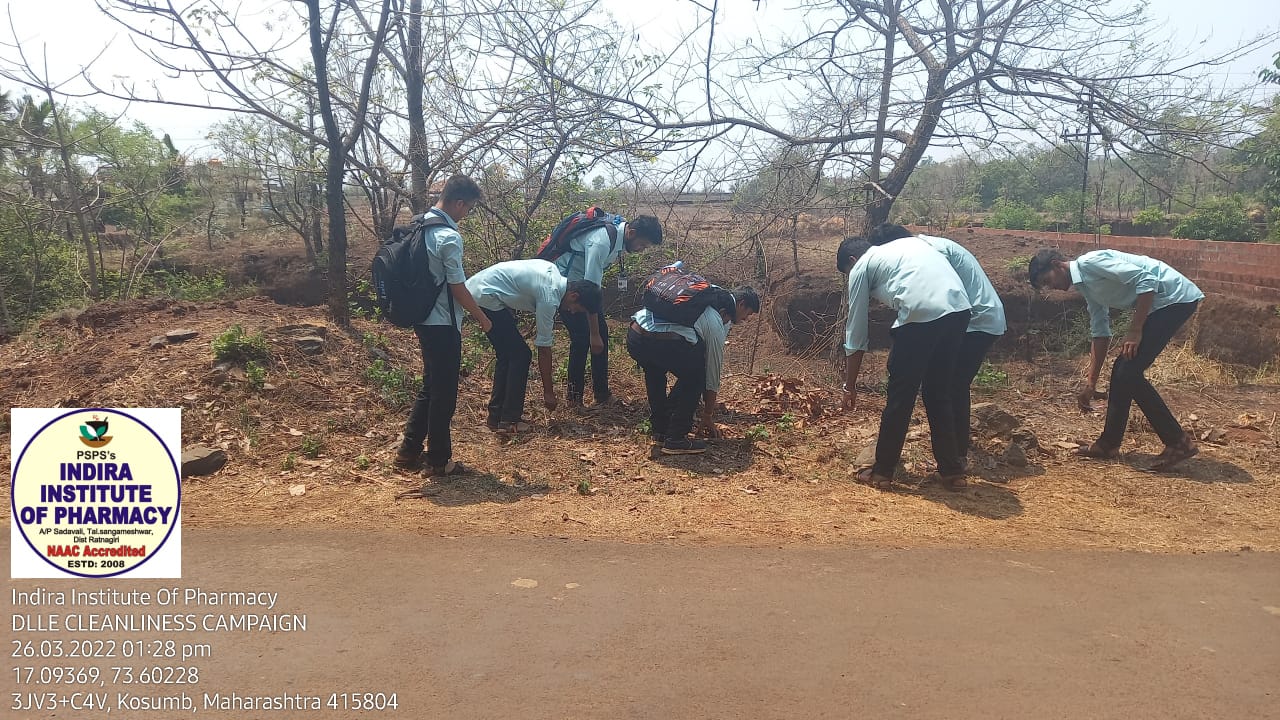 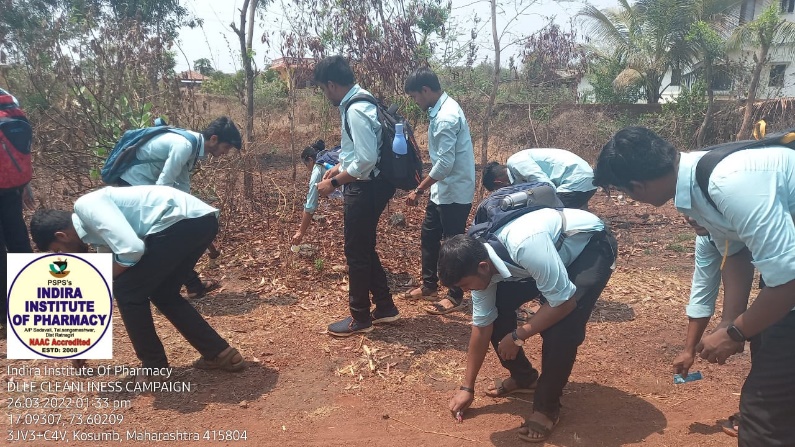 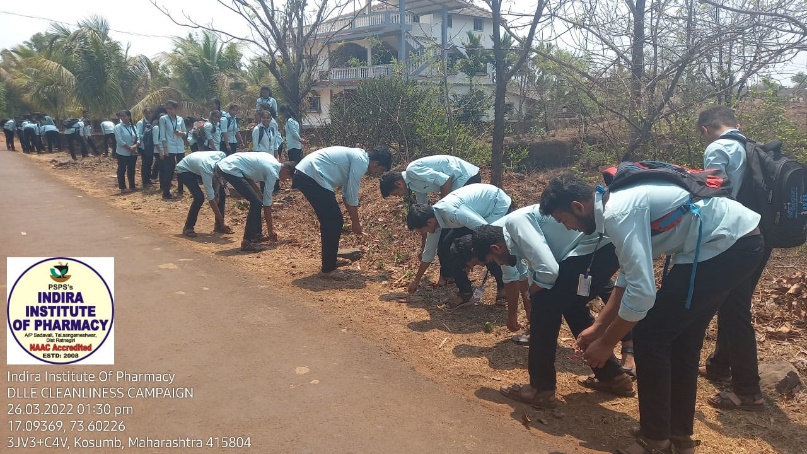 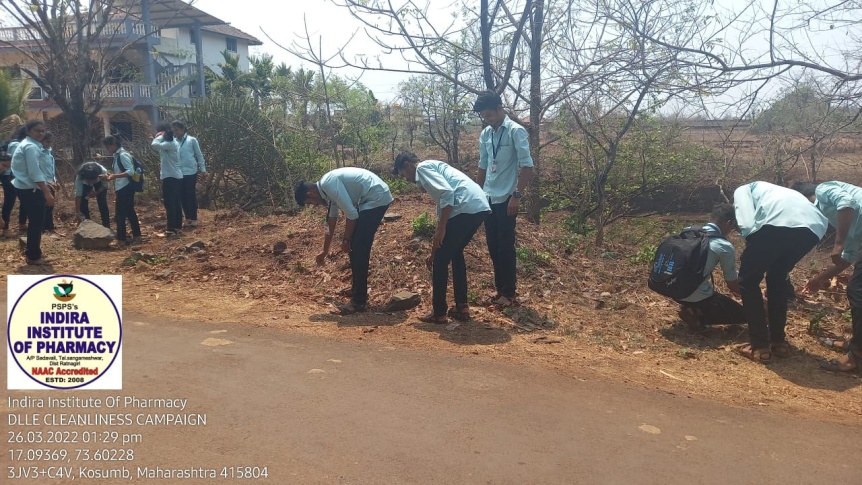 